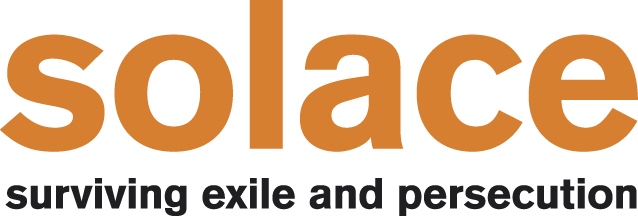 Strategic Plan 2019 – 2022Our purpose:“to alleviate the sickness, distress and suffering of refugees and asylum seekers in the Yorkshire and Humberside Region, in particular those suffering from mental health problems or emotional difficulties by providing a range of services including therapeutic interventions, crisis counselling, advocacy and opportunities for social support with the object of improving the life of said persons.”Introduction:Solace was created in 2006 to meet the need for therapeutic support for traumatised refugees who were being dispersed to the Yorkshire and Humber region.  Mental health services, nationally and locally have always been very stretched, and trying to meet the needs of this particular group of people was, and still is very challenging.  Since 2007 Solace has developed wide ranging expertise on how best to improve the wellbeing and mental health of refugees and asylum seekers and we are acknowledged as the leading specialist provider of therapeutic services for refugees regionally.This strategic plan has been developed as a result of conversations and structured consultations with our team of staff and volunteers, and with external stakeholders who recognise the importance of what we do.We acknowledge that funding streams come and go, so rather than focus on practicalities such as where and how much service we will deliver this plan highlights the key aspects of Solace that we want to see flourish.  We believe that our services and support are invaluable, and that we make a huge difference to the people we support.  We will do all we can to make our support increasingly available to refugees and asylum seekers, but recognise that reaching more people must not come as a result of watering down the quality of our service.  Demand for our support is growing across the region, and it is vital that however big or small our services are they are based on our key aims, meet our objectives and most of all are guided by our ethos and values.  Our underpinning ethos:  what is it that defines Solace and guides the principles of service development?It is inevitable that services will need to be delivered differently across the region and our strength lies in our flexibility to draw on the wide ranging expertise we have developed and our commitment to integrative practice rather than having just one way of doing things.There are however some things that define what we do, and are essential to any service we deliver.Our key aims:We identified four aims for our development over the next three years.  Our operational plan will expand on these aims and provide the means to monitor our progress throughout the year.  